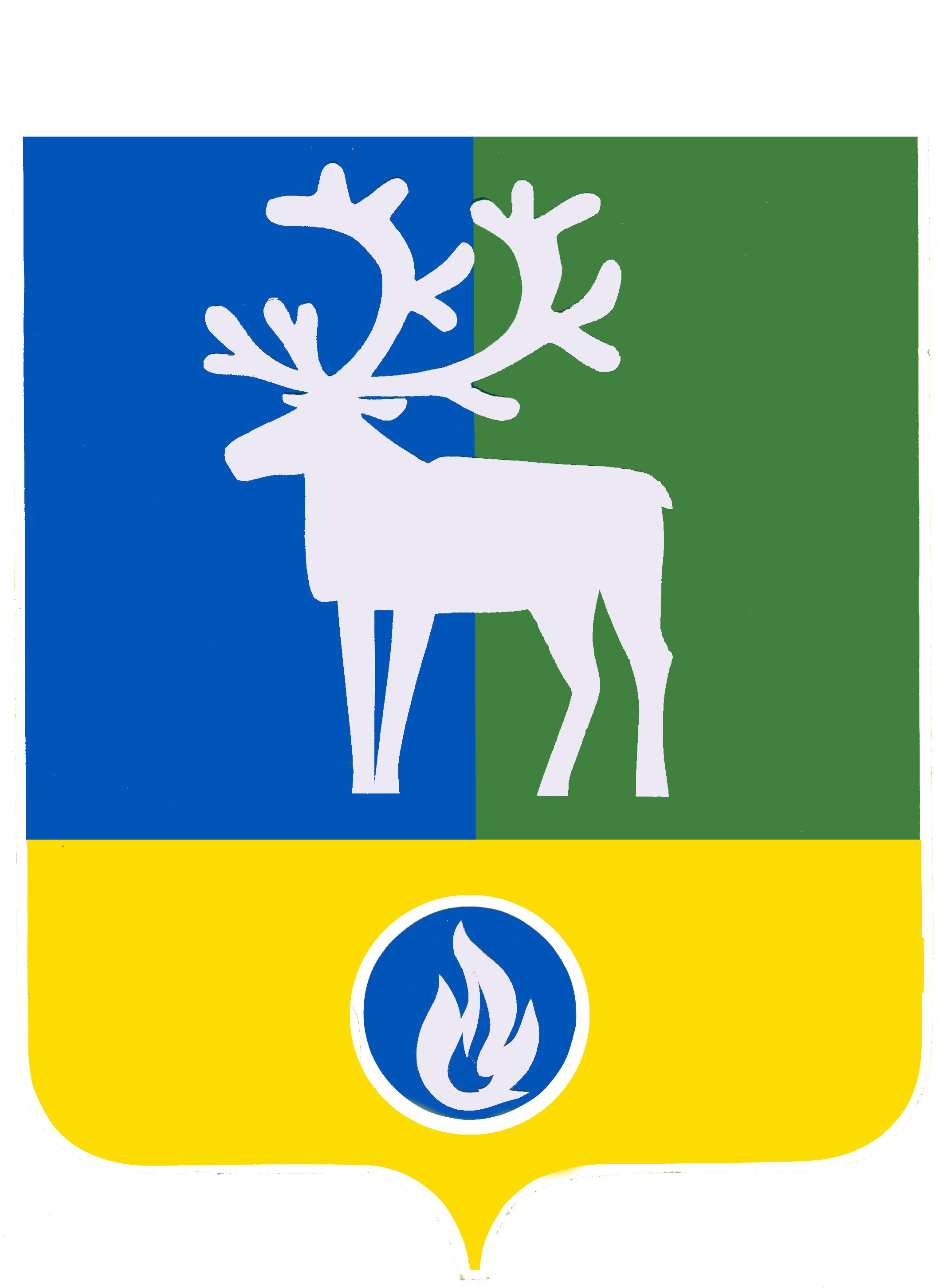 СЕЛЬСКОЕ ПОСЕЛЕНИЕ КАЗЫМБЕЛОЯРСКИЙ РАЙОНХАНТЫ-МАНСИЙСКИЙ АВТОНОМНЫЙ ОКРУГ-ЮГРААДМИНИСТРАЦИЯ СЕЛЬСКОГО ПОСЕЛЕНИЯ ПОСТАНОВЛЕНИЕот  24 февраля 2016 года                                                                                                           № 33Об утверждении правил определения требований к отдельным видам товаров, работ, услуг (в том числе предельные цены товаров, работ, услуг), закупаемым администрацией сельского поселения Казым (включая подведомственные казенные  учреждения) В соответствии с пунктом 2 части 4 статьи 19 Федерального закона от 05 апреля 2013 года № 44-ФЗ «О контрактной системе в сфере закупок товаров, работ, услуг для обеспечения государственных и муниципальных нужд», руководствуясь Постановлением Правительства Российской Федерации от 2 сентября 2015 года № 926 «Об утверждении общих правил определения требований к закупаемым заказчиками отдельным видам товаров, работ, услуг (в том числе предельных цен товаров, работ, услуг» п о с т а н о в л я ю:1. Утвердить Правила определения требований к отдельным видам товаров, работ, услуг (в том числе предельные цены товаров, работ, услуг), закупаемым администрацией сельского поселения Казым (включая подведомственные казенные учреждения) согласно приложению к настоящему постановлению.2. Опубликовать настоящее постановление в газете «Белоярские вести».3. Настоящее постановление вступает в силу после его официального опубликования и распространяется на правоотношения, возникшие с 1 января 2016 года.4. Контроль за выполнением постановления возложить на главу сельского поселения Казым Назырову А.Х.Глава сельского поселения                                                                                    А.Х.НазыроваПриложениек постановлению администрации сельского поселения Казымот 24 февраля 2016 года № 33ПРАВИЛА определения требований к отдельным видам товаров, работ, услуг (в том числе предельные цены товаров, работ, услуг), закупаемым администрацией сельского поселения Казым (включая подведомственные казенные) (далее – Правила)1. Правила устанавливают порядок определения требований к отдельным видам товаров, работ, услуг (в том числе предельным ценам товаров, работ, услуг), закупаемым администрацией сельского поселения Казым (включая подведомственные казенные  учреждения).2. Правила предусматривают:а) обязательный перечень отдельных видов товаров, работ, услуг, в отношении которых определяются требования к потребительским свойствам (в том числе качеству) и иным характеристикам (в том числе предельные цены товаров, работ, услуг) и (или) обязанность администрации сельского поселения Казым устанавливать значения указанных свойств и характеристик (далее – обязательный перечень), указанный в приложении 1 к Правилам. б) формирование, ведение  ведомственного перечня отдельных видов товаров, работ, услуг, содержащего потребительские свойства (в том числе качество) и иные характеристики (в том числе предельные цены товаров, работ, услуг) к ним (далее – ведомственный перечень), указанного в приложении 2 к Правилам;в) применение обязательных критериев отбора отдельных видов товаров, работ, услуг, значения этих критериев, а также дополнительные критерии, не приводящие к сужению ведомственного перечня.3. Ведомственный перечень составляется на основании обязательного перечня отдельных видов товаров, работ, услуг, в отношении которых определяются требования к их потребительским свойствам (в том числе качеству) и иным характеристикам (в том числе предельные цены товаров, работ, услуг)  администрацией сельского поселения Казым в отношении закупок по обеспечению функций самой администрации сельского поселения Казым, выступающей в качестве муниципального заказчика, и закупок по обеспечению функций, подведомственных ей казенных учреждений.4. Ведомственный перечень формируется с учетом функционального назначения товара и должен содержать одну или несколько следующих характеристик в отношении каждого вида товаров, работ, услуг:а) потребительские свойства (в том числе качество и иные характеристики);б) иные характеристики (свойства), не являющиеся потребительскими свойствами;в) предельные цены товаров, работ, услуг. 5. Администрация сельского поселения Казым в ведомственном перечне определяет значения характеристик (свойств) отдельных видов товаров, работ, услуг (в том числе предельные цены товаров, работ, услуг), включенных в обязательный перечень, в случае, если в обязательном перечне не определены значения таких характеристик (свойств), в том числе предельные цены товаров, работ, услуг, но не выше установленных законодательством регулируемых цен (тарифов).6. Отдельные виды товаров, работ, услуг, не включенные в обязательный перечень, подлежат включению в ведомственный перечень при условии, что средняя арифметическая сумма значений следующих критериев превышает 20 процентов:а) доля расходов администрации сельского поселения Казым и подведомственных ей казенных учреждений в общем объеме расходов администрации сельского поселения Казым и подведомственных ей казенных учреждений на приобретение отдельного вида товаров, работ, услуг для обеспечения муниципальных нужд сельского поселения Казым за отчетный финансовый год;б) доля контрактов администрации сельского поселения Казым и подведомственных ей казенных учреждений, заключенных в отчетном финансовом году, в общем количестве контрактов администрации сельского поселения Казым и подведомственных ей казенных  учреждений.7. В ведомственном перечне администрация сельского поселения Казым вправе установить дополнительные критерии отбора отдельных видов товаров, работ, услуг и порядок их применения, не приводящие к сокращению значения критериев, установленных пунктом 6 Правил.8. Значения потребительских свойств и иных характеристик (в том числе предельные цены) отдельных видов товаров, работ, услуг, включенных в ведомственный перечень, устанавливаются с учетом категорий и (или) соответствующих групп должностей, если затраты на их приобретение подлежат определению с учетом категорий и (или) групп должностей работников. 9. Дополнительно включаемые в ведомственный перечень отдельные виды товаров, работ, услуг должны отличаться от указанных в обязательном перечне отдельных видов товаров, работ, услуг кодом товара, работы, услуги, в соответствии с Общероссийским классификатором продукции по видам экономической деятельности.Приложение 1к Правилам определения требований к отдельным видам товаров, работ, услуг (в том числе предельные цены товаров, работ, услуг), закупаемым администрацией сельского поселения Казым(включая подведомственные казенные  учреждения)ОБЯЗАТЕЛЬНЫЙ ПЕРЕЧЕНЬ отдельных видов товаров, работ, услуг, в отношении которых определяются требования к потребительским свойствам (в том числе качеству) и иным характеристикам (в том числе предельные цены товаров, работ, услуг)_____________________________Приложение 2к Правилам определения требований к отдельным видам товаров, работ, услуг  (в том числе предельные цены товаров, работ, услуг), закупаемым  администрацией сельского поселения Казым (включая подведомственные казенные  учреждения) ВЕДОМСТВЕННЫЙ ПЕРЕЧЕНЬотдельных видов товаров, работ, услуг, их потребительскиесвойства (в том числе качество) и иные характеристики(в том числе предельные цены товаров, работ, услуг) к ним*Значения потребительских свойств и иных характеристик (в том числе предельные цены) отдельных видов товаров, работ, услуг устанавливаются с учетом категорий и (или) соответствующих групп должностей, если затраты на их приобретение подлежат определению с учетом категорий и (или) групп должностей работников. ** Указывается в случае установления характеристик, отличающихся от значений, содержащихся в обязательном перечне, в отношении которых определяются требования к их потребительским свойствам (в том числе качеству) и иным характеристикам (в том числе предельные цены товаров, работ, услуг).__________________№ п/пКод по ОКПДНаименование отдельного вида товаров, работ, услугТребования к качеству, потребительским свойствам и иным характеристикам (в том числе предельные цены) отдельных видов товаров, работ, услугТребования к качеству, потребительским свойствам и иным характеристикам (в том числе предельные цены) отдельных видов товаров, работ, услугТребования к качеству, потребительским свойствам и иным характеристикам (в том числе предельные цены) отдельных видов товаров, работ, услугТребования к качеству, потребительским свойствам и иным характеристикам (в том числе предельные цены) отдельных видов товаров, работ, услугТребования к качеству, потребительским свойствам и иным характеристикам (в том числе предельные цены) отдельных видов товаров, работ, услугТребования к качеству, потребительским свойствам и иным характеристикам (в том числе предельные цены) отдельных видов товаров, работ, услугТребования к качеству, потребительским свойствам и иным характеристикам (в том числе предельные цены) отдельных видов товаров, работ, услугТребования к качеству, потребительским свойствам и иным характеристикам (в том числе предельные цены) отдельных видов товаров, работ, услуг№ п/пКод по ОКПДНаименование отдельного вида товаров, работ, услугНаименование характеристикиЕдиница измеренияЕдиница измеренияЗначение характеристикиЗначение характеристикиЗначение характеристикиЗначение характеристикиЗначение характеристики№ п/пКод по ОКПДНаименование отдельного вида товаров, работ, услугНаименование характеристикиКод по ОКЕИНаименованиедолжности муниципальной службыдолжности муниципальной службыдолжности муниципальной службыРуководящий состав подведомственного учрежденияРаботники подведомственного учреждения№ п/пКод по ОКПДНаименование отдельного вида товаров, работ, услугНаименование характеристикиКод по ОКЕИНаименованиеДолжности категории «Руководитель», «Помощник (советник)», относящиеся к группе «Высшие» Должности категории «Руководители», «Специалист», относящиеся к группе «Главные»Иные должности относящиеся к группам: «Ведущие», «Старшие», «Младшие»Руководящий состав подведомственного учрежденияРаботники подведомственного учреждения12345678910111.30.02.12Машины вычислительные электронные цифровые портативные (ноутбуки, планшетные компьютеры)Размер и тип экрана, вес, тип процессора, частота процессора, размер оперативной памяти, объем накопителя, тип жесткого диска, оптический привод, наличие модулей Wi-Fi, Bluetooth, поддержки 3G (UMTS), тип видеоадаптера, время работы, операционная система, предустановленное программное обеспечение, предельная цена2.30.02.15Машины вычислительные электронные цифровые прочие, содержащие или не содержащие в одном корпусе одно или два из следующих устройств для автоматической обработки данных: запоминающие устройства, устройства ввода, устройства вывода (компьютеры персональные настольные, рабочие станции вывода)тип (моноблок/системный блок и монитор), размер экрана/монитора, тип процессора, частота процессора, размер оперативной памяти, объем накопителя, тип жесткого диска, оптический привод, тип видеоадаптера, операционная система, предустановленное программное обеспечение, предельная цена3.30.02.16Устройства ввода/вывода данных, содержащие или не содержащие в одном корпусе запоминающие устройства (принтеры, сканеры, многофункциональные устройства)Метод печати (струйный/лазерный - для принтера/многофункционального устройства), разрешение сканирования (для сканера/многофункционального устройства), цветность (цветной/черно-белый), максимальный формат, скорость печати/сканирования, наличие дополнительных модулей и интерфейсов (сетевой интерфейс, устройства чтения карт памяти и т.д.)4.32.20.11Аппаратура передающая для радиосвязи, радиовещания и телевидения (телефоны мобильные)тип устройства (телефон/смартфон), поддерживаемые стандарты, операционная система, время работы, метод управления (сенсорный/кнопочный), количество SIM-карт, наличие модулей и интерфейсов (Wi-Fi, Bluetooth, USB, GPS), стоимость годового владения оборудованием (включая договоры технической поддержки, обслуживания, сервисные договоры) из расчета на одного абонента (одну единицу трафика) в течение всего срока службы, предельная цена383рубльне предусмотреноне более 10 тыс. рублей включительно за 1 единицу в расчете на гражданского служащегоне более 5 тыс. рублей включительно за 1 единицу в расчете на гражданского служащего5.34.10.22Автомобили легковыеМощность двигателя, комплектация, предельная цена251лошадиная силане более 2005.34.10.22Автомобили легковыеМощность двигателя, комплектация, предельная цена383рубльне более 2,5 млн.6.34.10.30Средства автотранспортные для перевозки 10 человек или болееМощность двигателя, комплектация7.36.11.11Мебель для сидения, с металлическим каркасомМатериал (металл), обивочные материалы8.36.11.12Мебель для сидения, с деревянным каркасомМатериал (вид древесины), обивочные материалы№ п/пКод по ОКПДНаименование отдельного вида товаров, работ, услугЕдиница измеренияЕдиница измеренияТребования к потребительским свойствам (в том числе качеству) и иным характеристикам, содержащимся в обязательном перечнеТребования к потребительским свойствам (в том числе качеству) и иным характеристикам, содержащимся в обязательном перечнеТребования к потребительским свойствам (в том числе качеству) и иным характеристикам, включаемым в ведомственный перечень*Требования к потребительским свойствам (в том числе качеству) и иным характеристикам, включаемым в ведомственный перечень*Требования к потребительским свойствам (в том числе качеству) и иным характеристикам, включаемым в ведомственный перечень*Требования к потребительским свойствам (в том числе качеству) и иным характеристикам, включаемым в ведомственный перечень*№ п/пКод по ОКПДНаименование отдельного вида товаров, работ, услугКод по ОКЕИНаименованиеХарактеристикаЗначение характеристикиХарактеристикаЗначение характеристикиОбоснование отклонения значения характеристики Функциональное назначение **Отдельные виды товаров, работ, услуг, включенные в обязательный перечень отдельных видов товаров, работ, услугОтдельные виды товаров, работ, услуг, включенные в обязательный перечень отдельных видов товаров, работ, услугОтдельные виды товаров, работ, услуг, включенные в обязательный перечень отдельных видов товаров, работ, услугОтдельные виды товаров, работ, услуг, включенные в обязательный перечень отдельных видов товаров, работ, услугОтдельные виды товаров, работ, услуг, включенные в обязательный перечень отдельных видов товаров, работ, услугОтдельные виды товаров, работ, услуг, включенные в обязательный перечень отдельных видов товаров, работ, услугОтдельные виды товаров, работ, услуг, включенные в обязательный перечень отдельных видов товаров, работ, услугОтдельные виды товаров, работ, услуг, включенные в обязательный перечень отдельных видов товаров, работ, услугОтдельные виды товаров, работ, услуг, включенные в обязательный перечень отдельных видов товаров, работ, услугОтдельные виды товаров, работ, услуг, включенные в обязательный перечень отдельных видов товаров, работ, услугОтдельные виды товаров, работ, услуг, включенные в обязательный перечень отдельных видов товаров, работ, услуг1.2.Дополнительный перечень отдельных видов товаров, работ, услуг, включаемых в ведомственный переченьДополнительный перечень отдельных видов товаров, работ, услуг, включаемых в ведомственный переченьДополнительный перечень отдельных видов товаров, работ, услуг, включаемых в ведомственный переченьДополнительный перечень отдельных видов товаров, работ, услуг, включаемых в ведомственный переченьДополнительный перечень отдельных видов товаров, работ, услуг, включаемых в ведомственный переченьДополнительный перечень отдельных видов товаров, работ, услуг, включаемых в ведомственный переченьДополнительный перечень отдельных видов товаров, работ, услуг, включаемых в ведомственный переченьДополнительный перечень отдельных видов товаров, работ, услуг, включаемых в ведомственный переченьДополнительный перечень отдельных видов товаров, работ, услуг, включаемых в ведомственный переченьДополнительный перечень отдельных видов товаров, работ, услуг, включаемых в ведомственный переченьДополнительный перечень отдельных видов товаров, работ, услуг, включаемых в ведомственный перечень1.xxxx2.хххх